           Announcing Auditions for Aladdin Kids Musical 2017!                                            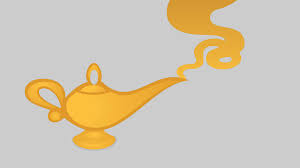               *PLEASE READ CAREFULLY IF INTERESTED IN AUDITIONING*Information:The play is open to grades 3-5 to audition. You do not need to prepare any material for the audition; all material will be provided at the audition. If you are auditioning, you MUST bring your complete Audition Form and Conflict Calendar with you to the audition. These MUST be completed and signed by parents in order to audition. This also acts as your permission slip to stay after school on the audition date. This sheet can be located in the mailbox outside of Mrs. Pate’s classroom to all interested 3rd -5th graders. Information will be posted on Mrs. Pate’s website also.Auditions:There will be 2 audition days. September 11 3:45-5:15 Audition day for 3rd Grade and 4th Grade.September 12 3:45-5:15 Audition day for 5th GradeCallbacks: To be determined NOT ALL STUDENTS WILL BE CALLED BACK. IF A STUDENT DOES NOT GET A CALLBACK THIS DOES NOT MEAN THEY ARE NOT IN THE CAST.Rehearsals: Rehearsals will begin on Monday, September 18 (4-5:30 approx) and will run as indicated on the conflict calendars until our performance. Not ALL cast members will be called to all rehearsals but must be available for possible calls. Please mark unavailable days on the conflict calendar. Additional days may be added as we get closer to showtime. We would like to try ending rehearsal at 5:15 during September and October. Both Mrs. Casterline and Mrs. Pate have busy family schedules. However, practice may need to be extended until 5:30 upon which advance notice will be given.Performances: On each performance day, we will do one performance during the school day for our students and one in the evening for family/friends/open audience. Performance days are: Tuesday, December 19 (10:30 school perf. 6:00 evening perf.) and Wednesday, December 20 (1:30 school 6:00 evening).Costuming: Parents will be asked to provide their performer with some costuming. We will try to keep this simple, but be aware that we may need your assistance in costuming your performer. We will need a costume committee (planning, sewing, organizing costume room), snack committee and perhaps someone who can be in charge of taking pictures once we get closer to showtime (dress rehearsal, after show, etc). Please email Mrs. Pate at ppate@wcpss.net when your student is cast, if you are interested in joining a committee.Commitment:In order for our production to be a success we need 100% commitment from all cast members and parents. We are aware that many students participate in afterschool activities that may conflict greatly with our rehearsal/performances. If this is the case we are very sorry, we cannot work around excessive conflicts. We have provided a conflict calendar. Please mark off ALL conflicts. This information will be taken into consideration. There can be no conflicts during the month of December. If a performer is sick enough to stay home from school this will be excused. However, if a performer has missed 3 rehearsals unexcused, they may be dismissed from the cast. Please recognize this prior to auditioning.Pieces of Gold Audition/Possibility:We are hoping to use a number from Aladdin to audition for WCPSS Pieces of Gold. This opportunity is available for 4th and 5th graders. The audition would be on December 5 at a location to be determined by WCPSS. If selected, students would continue rehearsing in January, February, and March (most likely Tuesday or Thursday afternoons until 5:00). Students would attend dress rehearsals on February 24 from 12-4, March 3, 12-4 and March 6, 2-6. The Pieces of Gold celebration performance will be on March 7, 6-9:30 pm at Memorial Auditorium. If you are Not interested/available to be a part of Pieces of Gold, please indicate this on the conflict calendar. Mrs. Casterline and Mrs. PateAudition Information
Please complete ENTIRE FORM and bring to your audition along with your completed and signed conflict calendarName:___________________________________________________________Teacher:_________________________________________________________Grade:       3      4     5Interested In: 		Speaking Role			Chorus			BothCircle All Previous Experience:Wonka Kids		Annie Kids		Aristocats Kids		Jungle Book KidsPieces of Gold		Music Lesson	 	Other Choir 		Other Theatre ExperienceYes or No: I would accept any role: ____________________________Are there any specific roles you do NOT want to be cast for?Commitment:In order for our production to be a success we need 100% commitment from all cast members and parents. In order to make our production the best it can be ALL cast members must:Attend All rehearsals called forBe responsible for knowing rehearsal schedulePractice all material at homeHave reliable and prompt transportation for all rehearsals (Late pickup will result in dismissal)Make positive behavior choices both at rehearsals/performances and in the classroomKeep a positive attitudeIf cast, I agree to the above commitments and understand that failure to do so could result in dismissal from the cast:Parent Signature:_________________________________________________________Student Signature:________________________________________________________Parent email: ____________________________________________________________Parent phone: ____________________________________________________________CharactersLamp VendorPeasant BoyVendor GirlAladdinJasmineSultanJafarIagoTiger GodGenieHead GuardGuardsArabian GirlsChorus:Junior Djinn (junior genies)Arabian Girls & BoysVarious Vendors